Итоговая (рейтинговая) таблица
результатов участников школьного этапа всероссийской олимпиады школьниковПредмет: ОбществознаниеОО: МОБУ СОШ №88 г. Сочи им. Героя Советского Союза Баграмяна И.Х.Школьный координатор: Кесян М.С. 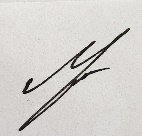 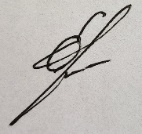 Члены жюри-организаторы в аудитории: Есипенко О.М. №ФИОКлассКласс
олимпФИО
педагогаБаллыСтатус1Шевцов
Матвей Андреевич6А6Зейтунян С.А.52победитель2Осьмакова
Валерия Ивановна6Б6Зейтунян С.А.52победитель3Стоделова
Констанция Романовна6Б6Зейтунян С.А.50призер4Тахмазян
Руслан Андреевич6Б6Зейтунян С.А.50призер5Симонян
Арман Эдуардович6А6Зейтунян С.А.50призер6Узунян
Артём Каренович6А6Зейтунян С.А.50призер7Кивирян
Марк Грантович6А6Зейтунян С.А.48участник8Тилкиджян
Маргарита Акоповна6А6Зейтунян С.А.48участник9Яйлян
Ивета Ашотовна6А6Зейтунян С.А.48участник10Шпак
Александр Васильевич6А6Зейтунян С.А.30участник11Варваштян
Ариана Сергеевна6А6Зейтунян С.А.20участник12Иванова
Виктория Романовна6Б6Зейтунян С.А.10участник13Каширин
Илья Владимирович6Б6Зейтунян С.А.10участник14Мнацаканян
Арам Гагикович6Б6Зейтунян С.А.0участник15Мнацаканян
Гор Араевич6Б6Зейтунян С.А.0участник16Новиков
Матвей Владимирович6Б6Зейтунян С.А.0участник17Гром
Родион Романович7Б7Зейтунян С.А.56победитель18Варельджян
Виктория Карповна7А7Зейтунян С.А.54призер19Зейтунян
Эрика Ашотовна7А7Зейтунян С.А.54призер20Есипенко
Мария Вячеславовна7Б7Зейтунян С.А.54призер21Нечитайлов
Юрий Витальевич7А7Зейтунян С.А.52призер22Тилкиджян
Анна Акоповна7Б7Зейтунян С.А.52призер23Лосева
Милада Вадимовна7А7Зейтунян С.А.34участник24Кузнецова
Ангелина Ованесовна7А7Зейтунян С.А.20участник25Дружбина
София Игоревна7А7Зейтунян С.А.10участник26Дюбанов
Богдан Андреевич7А7Зейтунян С.А.10участник27Иджян
Анна Вартановна7Б7Зейтунян С.А.10участник28Романов
Роман Робертович7А7Зейтунян С.А.8участник29Лушин
Матвей Артемиевич7Б7Зейтунян С.А.6участник30Кешишьян
Виктория Яношевна7Б7Зейтунян С.А.2участник31Эксузян
Артем Эдуардович7А7Зейтунян С.А.0участник32Каракеян
Светлана Георгиевна7Б7Зейтунян С.А.0участник33Меграбян
Тигран Корюнович7Б7Зейтунян С.А.0участник34Мозгот
Никита Филиппович7Б7Зейтунян С.А.0участник35Айвазян
Сусанна Арменовна8А8Зейтунян С.А.56победитель36Григорян
Валерия Арташовна8А8Зейтунян С.А.54призер37Остроносова
Виктория Александровна8А8Зейтунян С.А.54призер38Мусилименян
Роберт Андреевич8А8Зейтунян С.А.46участник39Шпак
Анастасия Васильевна8А8Зейтунян С.А.34участник40Лотарева
Варвара Константиновна8А8Зейтунян С.А.32участник41Эроносова
Лаура Владимировна8А8Зейтунян С.А.20участник42Осьмаков
Роман Иванович8А8Зейтунян С.А.10участник43Петросян
Амалия Грантовна8А8Зейтунян С.А.10участник44Люев
Аркадий Анзорович8А8Зейтунян С.А.0участник45Сепетчьян
Дмитрий Сергеевич8А8Зейтунян С.А.0участник46Сеферян
Александр Артурович8А8Зейтунян С.А.0участник47Тахтаджян
Андрей Ишханович8А8Зейтунян С.А.0участник48Зубова
Камилла Сергеевна9А9Зейтунян С.А.60победитель49Офлиян
Анжелика Сергеевна9А9Зейтунян С.А.54призер50Амирханов
Мухаммад Махачевич9Б9Зейтунян С.А.54призер51Габисов
Тамерлан Маратович9А9Зейтунян С.А.52призер52Мелян
Арина Варужановна9Б9Зейтунян С.А.52призер53Устян
Анна Оганесовна9Б9Зейтунян С.А.52призер54Данельян
Давид Анатольевич9А9Зейтунян С.А.38участник55Андриадис
Афина Арсеновна9А9Зейтунян С.А.32участник56Иджян
Диана Вартановна9А9Зейтунян С.А.26участник57Мартиросян
Виктория Вардановна9Б9Зейтунян С.А.26участник58Анфалова
Лиана Георгиевна9А9Зейтунян С.А.24участник59Кесьян
Андриан Гарикович9А9Зейтунян С.А.24участник60Цейтер
Анна Николаевна9А9Зейтунян С.А.24участник61Варельджян
Давид Липаритович9А9Зейтунян С.А.20участник62Тахтаджян
Лолита Ишхановна9Б9Зейтунян С.А.14участник63Гамалян
Герман Ованесович9А9Зейтунян С.А.12участник64Горбатова
Екатерина Сергеевна9Б9Зейтунян С.А.12участник65Каширина
Ксения Владимировна9Б9Зейтунян С.А.12участник66Кулян
Сергей Акопович9А9Зейтунян С.А.10участник67Высоцкая
Милана Максимовна9Б9Зейтунян С.А.10участник68Айвазян
Рузанна Самвеловна9А9Зейтунян С.А.8участник69Овсепян
Тигран Альбертович9Б9Зейтунян С.А.8участник70Подобедова
Дарья Олеговна9Б9Зейтунян С.А.8участник71Халафян
Эрик Мамиконович9Б9Зейтунян С.А.8участник72Цконян
Татьяна Самвеловна9Б9Зейтунян С.А.4участник73Чтьян
Богдан Саркисович9Б9Зейтунян С.А.2участник74Антонян
Богдан Андреевич9А9Зейтунян С.А.0участник75Бербер-Оглы
Сергей Ричардович9А9Зейтунян С.А.0участник76Гочян
Диана Владимировна9А9Зейтунян С.А.0участник77Егизарян
Владимир Русланович9А9Зейтунян С.А.0участник78Иванова
Светлана Романовна9А9Зейтунян С.А.0участник79Кешишьян
Яна Яношевна9А9Зейтунян С.А.0участник80Куряева
Виктория Дмитриевна9Б9Зейтунян С.А.0участник81Лабанов
Глеб Александрович9Б9Зейтунян С.А.0участник82Лазарев
Даниил Петрович9Б9Зейтунян С.А.0участник83Аганесов
Мирослав Андреевич10А10Зейтунян С.А.62победитель84Дроздова
Мария Андреевна10А10Зейтунян С.А.52призер85Себелева
Алина Александровна10А10Зейтунян С.А.52призер86Агаджанян
Анна Араратовна10А10Зейтунян С.А.48участник87Чакарян
Элеонора Рафаэльевна10А10Зейтунян С.А.48участник88Абян
Ангелина Арамовна10А10Зейтунян С.А.44участник89Геворгян
Арман Артурович10А10Зейтунян С.А.36участник90Сухов
Роман Александрович10А10Зейтунян С.А.28участник91Трофимова
Дарья Дмитриевна10А10Зейтунян С.А.28участник92Миргородская
Адриана Андреевна10А10Зейтунян С.А.26участник93Сельвян
Виктория Ричардовна10А10Зейтунян С.А.14участник94Айвазян
Владимир Арменович10А10Зейтунян С.А.0участник95Галстян
Артур Аликович10А10Зейтунян С.А.0участник96Кулян
Давид Николаевич10А10Зейтунян С.А.0участник97Матосян
Кристина Эдуардовна10А10Зейтунян С.А.0участник98Есипенко
Владислав Вячеславович11А11Зейтунян С.А.50победитель99Нечитайлов
Игорь Витальевич11А11Зейтунян С.А.50победитель100Гогинян
Мери Сейрановна11А11Зейтунян С.А.50победитель101Гриценко
Дарья Викторовна11А11Зейтунян С.А.10участник102Шабаева
Даниэла Филипповна11А11Зейтунян С.А.0участник